Wednesday: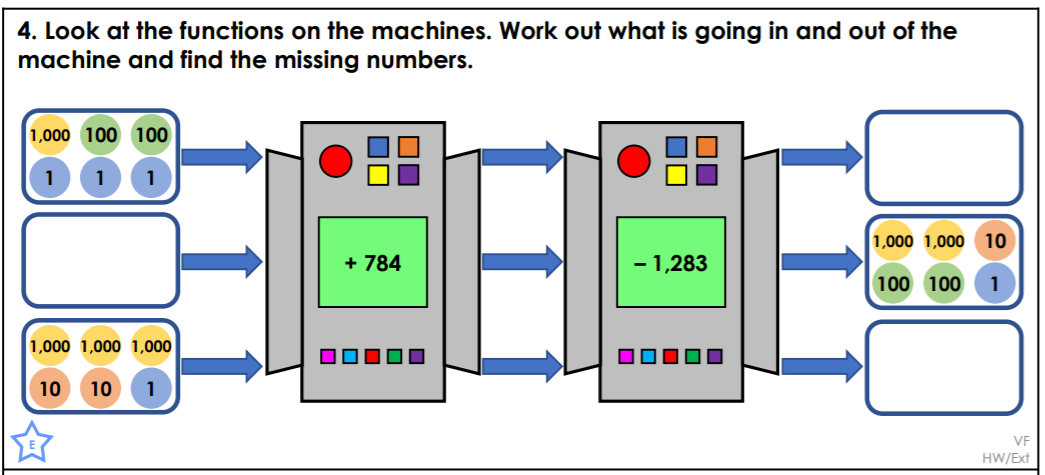 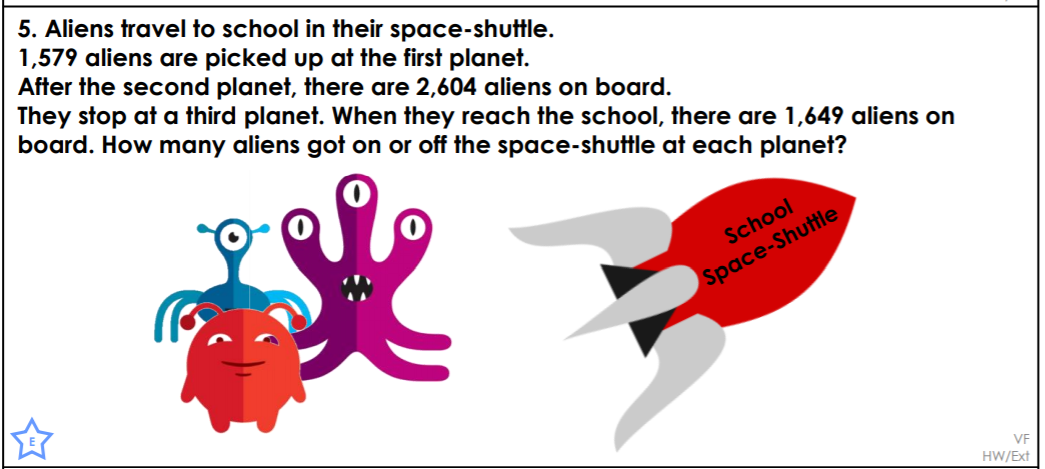 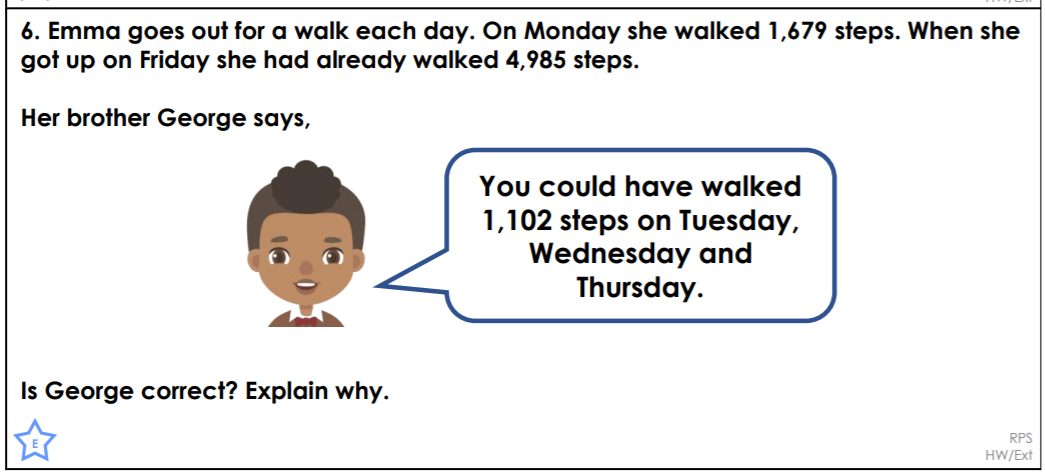 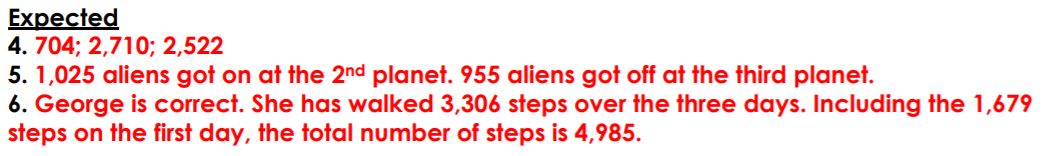 